Department of Music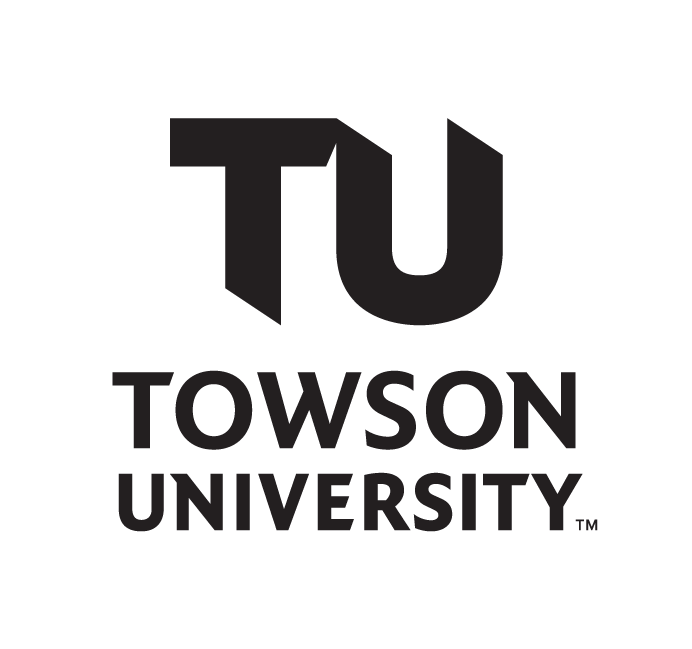 Center for the ArtsRecital HallJudy Jones, sopranoJunior Voice RecitalJane Doe, pianoSunday, April 12, 2018	3:00 p.m.Amor preparami 	Alessandro Scarlatti	from Il Pompeo	(1660-1725)Feldeinsamkeit, Op. 86, No. 2 	Johannes Brahms		(1833-1897)O You to Whom I Often and Silently Come (1957)	Ned RoremRain in Spring (1949)	(b. 1923)See How They Love Me (1956)Two Poems of Agueda Pizarro	Joseph Schwantner	Shadowinnower	(b. 1943)	Black AnemonesThis recital is given in partial fulfillment of the requirements for the degree of 
Bachelor of Science in Music with a major in vocal performance. I N T E R M I S S I O NDepartment of Music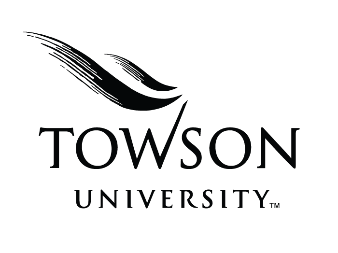 Center for the ArtsRecital HallSally Brown, sopranoJunior Voice RecitalJohn Doe, pianoSunday, April 12, 2018	3:00 p.m.Amor preparami 	Alessandro Scarlatti	from Il Pompeo	(1660-1725)Feldeinsamkeit, Op. 86, No. 2 	Johannes Brahms		(1833-1897)O You to Whom I Often and Silently Come (1957)	Ned RoremRain in Spring (1949)	(b. 1923)See How They Love Me (1956)Two Poems of Agueda Pizarro	Joseph Schwantner	Shadowinnower	(b. 1943)	Black AnemonesThis recital is given in partial fulfillment of the requirements for the degree of 
Bachelor of Science in Music with a major in vocal performance. Please silence all electronic devices.The use of recording equipment and photography without prior permission of the Department of Music is strictly prohibited.For your own safety, look for your nearest exit. In case of emergency, walk; do not run to that exit.